ПРИКАЗ 29.12.2020                                                         № 145
 Об утверждении учетной политики для целей бухгалтерского учетаВо исполнение Закона от 06.12.2011 № 402-ФЗ, приказа Минфина от 01.12.2010 № 157н, Федерального стандарта «Учетная политика, оценочные значения и ошибки» (утв. приказом Минфина от 30.12.2017 № 274н)ПРИКАЗЫВАЮ:1. Утвердить учетную политику для целей бухгалтерского учета согласно приложению и ввести ее в действие с 01.01.2021. 2. Контроль за исполнением приказа возложить на главного бухгалтера Е.Б.Сигову.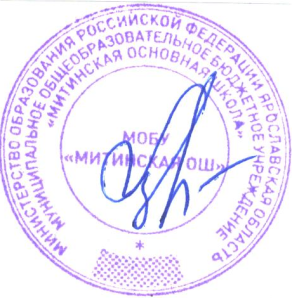 МП Учетная  политика для целей бухгалтерского учетаУчетная  политика муниципального общеобразовательного  бюджетного учреждения «Митинская основная школа» (далее – учреждение) разработана в соответствии:с приказом Минфина от 01.12.2010 № 157н «Об утверждении Единого плана счетов бухгалтерского учета для органов государственной власти (государственных органов), органов местного самоуправления, органов управления государственными внебюджетными фондами, государственных академий наук, государственных (муниципальных) учреждений и Инструкции по его применению» (далее – Инструкция к Единому плану счетов № 157н);приказом Минфина от 16.12.2010 № 174н «Об утверждении Плана счетов бухгалтерского учета бюджетных учреждений и Инструкции по его применению» (далее – Инструкция № 174н);приказом Минфина от 06.06.2019 № 85н «О Порядке формирования и применения кодов бюджетной классификации Российской Федерации, их структуре и принципах назначения» (далее – приказ № 85н);приказом Минфина от 29.11.2017 № 209н «Об утверждении Порядка применения классификации операций сектора государственного управления» (далее – приказ № 209н);приказом Минфина от 30.03.2015 № 52н «Об утверждении форм первичных учетных документов и регистров бухгалтерского учета, применяемых органами государственной власти (государственными органами), органами местного самоуправления, органами управления государственными внебюджетными фондами, государственными (муниципальными) учреждениями, и Методических указаний по их применению» (далее – приказ № 52н);федеральными стандартами бухгалтерского учета государственных финансов, утвержденными приказами Минфина от 31.12.2016 № 256н, 257н, 258н, 259н, 260н (далее – соответственно СГС «Концептуальные основы бухучета и отчетности», СГС «Основные средства», СГС «Аренда», СГС «Обесценение активов», СГС «Представление бухгалтерской (финансовой) отчетности»), от 30.12.2017 № 274н, 275н, 277н, 278н (далее – соответственно СГС «Учетная политика, оценочные значения и ошибки», СГС «События после отчетной даты», СГС «Информация о связанных сторонах», СГС «Отчет о движении денежных средств»), от 27.02.2018 № 32н (далее – СГС «Доходы»), от 28.02.2018 № 34н (далее – СГС «Непроизведенные активы»), от 30.05.2018 №122н, 124н (далее – соответственно СГС «Влияние изменений курсов иностранных валют», СГС «Резервы»), от 07.12.2018 № 256н (далее – СГС «Запасы»), от 29.06.2018 № 145н (далее – СГС «Долгосрочные договоры»), от 15.11.2019 № 181н, 182н, 183н, 184н (далее – соответственно СГС «Нематериальные активы», СГС «Затраты по заимствованиям», СГС «Совместная деятельность», СГС «Выплаты персоналу»), от 30.06.2020 № 129н (далее – СГС «Финансовые инструменты»).В части исполнения полномочий получателя бюджетных средств учреждение ведет учет в соответствии с приказом Минфина от 06.12.2010 №162н «Об утверждении плана счетов бюджетного учета и Инструкции по его применению» (далее – Инструкция № 162н).Используемые термины и сокращенияI . Общие положения1. 1. Бухгалтерский учет ведет  Централизованная бухгалтерия образовательных учреждений Гаврилов-Ямского муниципального района, под руководством директора. Сотрудники бухгалтерии руководствуются в работе положением о бухгалтерии, должностными инструкциями. Ответственным за ведение бюджетного учета в учреждении является главный бухгалтер.Основание: часть 3 статьи 7 Закона от 06.12.2011 № 402-ФЗ, пункт 4 Инструкции к Единому плану счетов № 157н.2. Бухгалтерский учет в учреждениях образования на основании заключенных договоров на ведение бухгалтерского учета и  имеющих лицевые счета в территориальных органах Федерального казначейства, ведутся в централизованной  бухгалтерии .3. В учреждении действуют постоянные комиссии:комиссия по поступлению и выбытию активов (приложение 1);инвентаризационная комиссия (приложение 2);комиссия по проверке показаний одометров автотранспорта (приложение 3);комиссия для проведения внезапной ревизии кассы (приложение 4).4. Учреждение публикует основные положения учетной политики на своем официальном сайте путем размещения копий документов учетной политики.
 Основание: пункт 9 СГС «Учетная политика, оценочные значения и ошибки».5. При внесении изменений в учетную политику главный бухгалтер оценивает в целях сопоставления отчетности существенность изменения показателей, отражающих финансовое положение, финансовые результаты деятельности учреждения и движение его денежных средств, на основе своего профессионального суждения. Также на основе профессионального суждения оценивается существенность ошибок отчетного периода, выявленных после утверждения отчетности, в целях принятия решения о раскрытии в Пояснениях к отчетности информации о существенных ошибках.
 Основание: пункты 17, 20, 32 СГС «Учетная политика, оценочные значения и ошибки».II. Технология  обработки учетной информации1. Бухгалтерский учет ведется в электронном виде с применением программных продуктов «АС-Смета», «АС-Бюджет».
 Основание: пункт 6 Инструкции к Единому плану счетов № 157н.2. С использованием телекоммуникационных каналов связи и электронной подписи бухгалтерия учреждения осуществляет электронный документооборот по следующим направлениям:система электронного документооборота с территориальным органом Федерального казначейства;передача бухгалтерской отчетности учредителю;передача отчетности по налогам, сборам и иным обязательным платежам в инспекцию Федеральной налоговой службы;передача отчетности в отделение Пенсионного фонда;размещение информации о деятельности учреждения на официальном сайте bus.gov.ru;передача электронных реестров пособий по временной нетрудоспособности, по беременности и родам,отпуск по уходу за ребенком до 1,5 лет, единовременное пособие на рождение ребенка, на ранних сроках беременности;передача электронных реестров на перечисление заработной платы через Сбербанк Бизнес Онлайн;передача сканов документов на погребение в ФСС через СБиС3. Без надлежащего оформления первичных (сводных) учетных документов любые исправления (добавление новых записей) в электронных базах данных не допускаются.4. В целях обеспечения сохранности электронных данных бухгалтерского учета и отчетности:на сервере ежедневно производится сохранение резервных копий базы «АС-Смета»;по итогам квартала и отчетного года после сдачи отчетности производится запись копии базы данных на внешний носитель , который хранится у главного бухгалтера;по итогам каждого календарного месяца бухгалтерские регистры, сформированные в электронном виде, распечатываются на бумажный носитель и подшиваются в отдельные папки в хронологическом порядке.Основание: пункт 19 Инструкции к Единому плану счетов № 157н, пункт 33 СГС «Концептуальные основы бухучета и отчетности».III. Правила документооборота1. Порядок и сроки передачи первичных учетных документов для отражения в бухгалтерском учете устанавливаются в соответствии с приложением 17 к настоящей учетной политике.
 Основание: пункт 22 СГС «Концептуальные основы бухучета и отчетности», подпункт «д» пункта 9 СГС «Учетная политика, оценочные значения и ошибки».2. При проведении хозяйственных операций, для оформления которых не предусмотрены типовые формы первичных документов, используются:самостоятельно разработанные формы, которые приведены в приложении 12;унифицированные формы, дополненные необходимыми реквизитами.Основание: пункты 25–26 СГС «Концептуальные основы бухучета и отчетности», подпункт «г» пункта 9 СГС «Учетная политика, оценочные значения и ошибки».3. Право подписи учетных документов предоставлено должностным лицам, перечисленным в приложении 13.
 Основание: пункт 11 Инструкции к Единому плану счетов № 157н.4. Учреждение использует унифицированные формы регистров бухучета, перечисленные в приложении 3 к приказу № 52н. При необходимости формы регистров, которые не унифицированы, разрабатываются самостоятельно.
 Основание: пункт 11 Инструкции к Единому плану счетов № 157н, подпункт «г» пункта 9 СГС «Учетная политика, оценочные значения и ошибки».5. Учреждение  неприменяет электронные формы первичных документов и регистров бухучета самостоятельно.6. При поступлении документов на иностранном языке построчный перевод таких документов на русский язык осуществляется сотрудником учреждения. Переводы составляются на отдельном документе, заверяются подписью сотрудника, составившего перевод, и прикладываются к первичным документам. В случае невозможности перевода документа привлекается профессиональный переводчик. Перевод денежных (финансовых) документов заверяется нотариусом.Если документы на иностранном языке составлены по типовой форме (идентичны по количеству граф, их названию, расшифровке работ и т. д. и отличаются только суммой), то в отношении их постоянных показателей достаточно однократного перевода на русский язык. Впоследствии переводить нужно только изменяющиеся показатели данного первичного документа.Основание: пункт 31 СГС «Концептуальные основы бухучета и отчетности».7. Формирование электронных регистров бухучета в МУ ЦБ осуществляется в следующем порядке:в регистрах в хронологическом порядке систематизируются первичные (сводные) учетные документы по датам совершения операций, дате принятия к учету первичного документа;журнал регистрации приходных и расходных ордеров составляется ежемесячно в последний рабочий день месяца;приходные и расходные кассовые ордера со статусом «подписан» аннулируются, если кассовая операция не проведена в течение двух рабочих дней, включая день оформления ордера;инвентарная карточка учета основных средств оформляется при принятии объекта к учету, по мере внесения изменений (данных о переоценке, модернизации, реконструкции, консервации и пр.) и при выбытии. При отсутствии указанных событий – ежегодно на последний рабочий день года со сведениями о начисленной амортизации;инвентарная карточка группового учета основных средств оформляется при принятии объектов к учету, по мере внесения изменений (данных о переоценке, модернизации, реконструкции, консервации и пр.) и при выбытии;опись инвентарных карточек по учету основных средств, инвентарный список основных средств, реестр карточек заполняются ежегодно в последний день года;книга учета бланков строгой отчетности, книга аналитического учета депонированной зарплаты и стипендий заполняются ежемесячно в последний день месяца;журналы операций, главная книга заполняются ежемесячно;другие регистры, не указанные выше, заполняются по мере необходимости, если иное не установлено законодательством РФ.Основание: пункты 11, 167 Инструкции к Единому плану счетов № 157н, Методические указания, утвержденные приказом Минфина от 30.03.2015 № 52н.Учетные регистры по операциям, указанным в пункте 2 раздела IV настоящей учетной политики, составляются отдельно.8. Журнал операций расчетов по оплате труда, денежному довольствию и стипендиям (ф. 0504071) ведется раздельно по кодам финансового обеспечения деятельности и раздельно по счетам:КБК Х.302.11.000 «Расчеты по заработной плате» и КБК Х.302.13.000 «Расчеты по начислениям на выплаты по оплате труда»;КБК Х.302.12.000 «Расчеты по прочим несоциальным выплатам персоналу в денежной форме» и КБК Х.302.14.000 «Расчеты по прочим несоциальным выплатам персоналу в натуральной форме»;КБК Х.302.66.000 «Расчеты по социальным пособиям и компенсациям персоналу в денежной форме» и КБК Х.302.67.000 «Расчеты по социальным компенсациям персоналу в натуральной форме»;КБК Х.302.96.000 «Расчеты по иным выплатам текущего характера физическим лицам».Основание: пункт 257 Инструкции к Единому плану счетов № 157н.9. Журналам операций присваиваются номера согласно приложению 11. По операциям, указанным в пункте 2 раздела IV настоящей учетной политики, журналы операций ведутся отдельно. Журналы операций подписываются главным бухгалтером и бухгалтером, составившим журнал операций.10. Первичные и сводные учетные документы, бухгалтерские регистры составляются в форме электронного документа, подписанного квалифицированной электронной подписью. При отсутствии возможности составить документ, регистр в электронном виде он может быть составлен на бумажном носителе и заверен собственноручной подписью.Список сотрудников, имеющих право подписи электронных документов и регистров бухучета, утверждается отдельным приказом.Основание: часть 5 статьи 9 Закона от 06.12.2011 № 402-ФЗ, пункт 11 Инструкции к Единому плану счетов № 157н, пункт 32 СГС «Концептуальные основы бухучета и отчетности», Методические указания, утвержденные приказом Минфина от 30.03.2015 № 52н, статья 2 Закона от 06.04.2011 № 63-ФЗ.11. Электронные документы, подписанные квалифицированной электронной подписью, хранятся в электронном виде на съемных носителях информации в соответствии с порядком учета и хранения съемных носителей информации. При этом ведется журнал учета и движения электронных носителей. Журнал должен быть пронумерован, прошнурован и скреплен печатью учреждения. Ведение и хранение журнала возлагается приказом руководителя на ответственного сотрудника учреждения.
 Основание: пункт 33 СГС «Концептуальные основы бухучета и отчетности», пункт 14 Инструкции к Единому плану счетов № 157н.12. При необходимости изготовления бумажных копий электронных документов и регистров бухгалтерского учета бумажные копии заверяются штампом, который проставляется автоматически при распечатке документа: «Документ подписан электронной подписью в системе электронного документооборота», – с указанием сведений о сертификате электронной подписи – кому выдан и срок действия. Дополнительно сотрудник бухгалтерии, ответственный за обработку документа, ведение регистра, ставит надпись «Копия верна», дату распечатки и свою подпись.
 Основание: пункт 32 СГС «Концептуальные основы бухучета и отчетности».13. В деятельности учреждения используются следующие бланки строгой отчетности:бланки трудовых книжек и вкладышей к ним;бланки аттестатов с приложениями, свидетельств;...Учет бланков ведется по стоимости их приобретения.
 Основание: пункт 337 Инструкции к Единому плану счетов № 157н.14. Перечень должностей сотрудников, ответственных за учет, хранение и выдачу бланков строгой отчетности, приведен в приложении 5.15. Особенности применения первичных документов:15.1. Приприобретениииреализацииосновныхсредств, нематериальныхинепроизведенныхактивовсоставляетсяАктоприеме-передачеобъектовнефинансовыхактивов (ф. 0504101).В случае невозможности получения информации об объекте основных средств у передающей стороны, а также в случае одностороннего принятия к учету, Акт (ф. 0504031) составляется и заполняется только со стороны Учреждения. При передаче в эксплуатацию основных средств стоимостью до 10 000,00 рублей применяется ф.0504210, при оприходовании на забалансовые счета составляется бухгалтерская справка ф.0504833, при списании с забалансового счета применяется ф.0504143, при начислении амортизации применяется бухгалтерская справка ф.0504833. 15.2. При ремонте нового оборудования, неисправность которого была выявлена при монтаже, составляется Акт о выявленных дефектах оборудования по форме № ОС-16 (ф. 0306008).15.3. В Табеле учета использования рабочего времени (ф. 0504421) регистрируются случаи отклонений от нормального использования рабочего времени, установленного правилами трудового распорядка.Табель учета использования рабочего времени (ф. 0504421) дополнен условными обозначениями.
 Расширено применение буквенного кода «Г» – «Выполнение государственных обязанностей» – для случаев выполнения сотрудниками общественных обязанностей (например, для регистрации дней медицинского освидетельствования перед сдачей крови, дней сдачи крови, дней, когда сотрудник отсутствовал по вызову в военкомат на военные сборы, по вызову в суд и другие госорганы в качестве свидетеля и пр.).15.4. Расчеты по заработной плате и другим выплатам оформляются в Расчетной ведомости (ф. 0504402) и Платежной ведомости (ф. 0504403).15.5. При временном переводе работников на удаленный режим работы обмен документами, которые оформляются в бумажном виде, разрешается осуществлять по электронной почте посредством скан-копий.Скан-копия первичного документа изготавливается сотрудником, ответственным за факт хозяйственной жизни, в сроки, которые установлены графиком документооборота. Скан-копия направляется сотруднику, уполномоченному на согласование, в соответствии с графиком документооборота. Согласованием считается возврат электронного письма от получателя к отправителю со скан-копией подписанного документа.После окончания режима удаленной работы первичные документы, оформленные посредством обмена скан-копий, распечатываются на бумажном носителе и подписываются собственноручной подписью ответственных лиц.16. Сотрудник, бухгалтерии формирует расчетные листки и реестр на их выдачу на бумажном носителе. Директор учреждения выдает расчетный листок работнику под роспись в день выдачи заработной платы за вторую половину месяца.IV. План счетов1. Бухгалтерский учет ведется с использованием Рабочего плана счетов (приложение 6), разработанного в соответствии с Инструкцией к Единому плану счетов № 157н, Инструкцией № 174н, за исключением операций, указанных в пункте 2 раздела IV настоящей учетной политики.Основание: пункты 2 и 6 Инструкции к Единому плану счетов № 157н, пункт 19 СГС «Концептуальные основы бухучета и отчетности», подпункт «б» пункта 9 СГС «Учетная политика, оценочные значения и ошибки».При отражении в бухучете хозяйственных операций 1–18-е разряды номера счета Рабочего плана счетов формируются следующим образом.Основание: пункты 21–21.2 Инструкции к Единому плану счетов № 157н, пункт 2.1 Инструкции № 174н.Кроме забалансовых счетов, утвержденных в Инструкции к Единому плану счетов № 157н, учреждение применяет дополнительные забалансовые счета, утвержденные в Рабочем плане счетов (приложение 6).Основание: пункт 332 Инструкции к Единому плану счетов № 157н, пункт 19  СГС «Концептуальные основы бухучета и отчетности».2. В части операций по исполнению публичных обязательств перед гражданами в денежной форме учреждение ведет бюджетный учет по рабочему Плану счетов в соответствии Инструкцией № 162н.Основание: пункты 2 и 6 Инструкции к Единому плану счетов № 157н.V. Методика ведения бухгалтерского учета1. Общие положения1.1. Бухучет ведется по первичным документам, которые проверены сотрудниками бухгалтерии в соответствии с положением о внутреннем финансовом контроле (приложение 14).
 Основание: пункт 3 Инструкции к Единому плану счетов № 157н, пункт 23 СГС «Концептуальные основы бухучета и отчетности».1.2. Для случаев, которые не установлены в федеральных стандартах и других нормативно-правовых актах, регулирующих бухучет, метод определения справедливой стоимости выбирает комиссия учреждения по поступлению и выбытию активов.
 Основание: пункт 54 СГС «Концептуальные основы бухучета и отчетности».1.3. В случае если для показателя, необходимого для ведения бухгалтерского учета, не установлен метод оценки в законодательстве и в настоящей учетной политике, то величина оценочного показателя определяется профессиональным суждением главного бухгалтера.
 Основание: пункт 6 СГС «Учетная политика, оценочные значения и ошибки».2. Основные средства2.1. Учреждение учитывает в составе основных средств материальные объекты имущества, независимо от их стоимости, со сроком полезного использования более 12 месяцев, а также бесконтактные термометры, диспенсеры для антисептиков, штампы, печати и инвентарь. Перечень объектов, которые относятся к группе «Инвентарь производственный и хозяйственный», приведен в приложении 7.2.2. В один инвентарный объект, признаваемый комплексом объектов основных средств, объединяются объекты имущества несущественной стоимости, имеющие одинаковые сроки полезного и ожидаемого использования:объекты библиотечного фонда;мебель для обстановки одного помещения: столы, стулья, стеллажи, шкафы, полки;компьютерное и периферийное оборудование: системные блоки, мониторы, компьютерные мыши, клавиатуры, принтеры, сканеры, колонки, акустические системы, микрофоны, веб-камеры, устройства захвата видео, внешние ТВ-тюнеры, внешние накопители на жестких дисках;…Не считается существенной стоимость до 20 000 руб. за один имущественный объект. Необходимость объединения и конкретный перечень объединяемых объектов определяет комиссия учреждения по поступлению и выбытию активов.Основание: пункт 10 СГС «Основные средства».2.3. Уникальный инвентарный номер состоит из десяти знаков и присваивается в порядке:1-й разряд – амортизационная группа, к которой отнесен объект при принятии к учету (при отнесении инвентарного объекта к 10-й амортизационной группе в данном разряде проставляется «0»);
2–4-й разряды – код объекта учета синтетического счета в Плане счетов бухгалтерского учета (приложение 1 к приказу Минфина России от 16 декабря 2010 № 174н);
5–6-й разряды – код группы и вида синтетического счета Плана счетов бухгалтерского учета (приложение 1 к приказу Минфина России от 16 декабря 2010 № 174н);
7–10-й разряды – порядковый номер нефинансового актива.
Основание: пункт 9 СГС «Основные средства», пункт 46 Инструкции к Единому плану счетов № 157н.2.4. Присвоенный объекту инвентарный номер обозначается путем нанесения номера на инвентарный объект краской или водостойким маркером. В случае если объект является сложным (комплексом конструктивно-сочлененных предметов), инвентарный номер обозначается на каждом составляющем элементе тем же способом, что и на сложном объекте.2.5. Затраты по замене отдельных составных частей комплекса  конструктивно-сочлененных предметов, в том числе при капитальном ремонте, включаются в момент их возникновения в стоимость объекта. Одновременно с его стоимости списывается в текущие расходы стоимость заменяемых (выбываемых) составных частей. Данное правило применяется к следующим группам основных средств:машины и оборудование;транспортные средства;инвентарь производственный и хозяйственный;многолетние насаждения;…Основание: пункт 27 СГС «Основные средства».2.6. В случае частичной ликвидации или разукомплектации объекта основного средства, если стоимость ликвидируемых (разукомплектованных) частей не выделена в документах поставщика, стоимость таких частей определяется пропорционально следующему показателю (в порядке убывания важности):площади;объему;весу;иному показателю, установленному комиссией по поступлению и выбытию активов.2.7. Затраты на создание активов при проведении регулярных осмотров на предмет наличия дефектов, являющихся обязательным условием их эксплуатации, а также при проведении ремонтов (модернизаций, дооборудований, реконструкций, в том числе с элементами реставраций, технических перевооружений) формируют объем капитальных вложений с дальнейшим признанием в стоимости объекта основных средств. Одновременно учтенная ранее в стоимости объекта сумма затрат на проведение аналогичного мероприятия списывается в расходы текущего периода с учетом накопленной амортизации. Данное правило применяется к следующим группам основных средств:машины и оборудование;транспортные средства;…Основание: пункт 28 СГС «Основные средства».2.8. Начисление амортизации осуществляется следующим образом:линейным методом – на все объекты основных средств.Основание: пункты 36, 37 СГС «Основные средства».2.9. В случаях, когда установлены одинаковые сроки полезного использования и метод расчета амортизации всех структурных частей единого объекта основных средств, учреждение объединяет такие части для определения суммы амортизации.Основание: пункт 40 СГС «Основные средства».2.10. При переоценке объекта основных средств накопленная амортизация на дату переоценки пересчитывается пропорционально изменению первоначальной стоимости объекта таким образом, чтобы его остаточная стоимость после переоценки равнялась его переоцененной стоимости. При этом балансовая стоимость и накопленная амортизация увеличиваются (умножаются) на одинаковый коэффициент таким образом, чтобы при их суммировании получить переоцененную стоимость на дату проведения переоценки.Основание: пункт 41 СГС «Основные средства».2.11. Срок полезного использования объектов основных средств устанавливает комиссия по поступлению и выбытию в соответствии с пунктом 35 СГС «Основные средства». Состав комиссии по поступлению и выбытию активов установлен в приложении 1 настоящей учетной политики.2.12. Имущество, относящееся к категории особо ценного имущества (ОЦИ), определяет комиссия по поступлению и выбытию активов (приложение 1). Такое имущество принимается к учету на основании выписки из протокола комиссии.2.13. Основные средства стоимостью до 10 000 руб. включительно, находящиеся в эксплуатации, учитываются на забалансовом счете 21 по балансовой стоимости.Основание: пункт 39 СГС «Основные средства», пункт 373 Инструкции к Единому плану счетов № 157н.2.14. При приобретении и (или) создании основных средств за счет средств, полученных по разным видам деятельности, сумма вложений, сформированных на счете КБК Х.106.00.000, переводится на код вида деятельности 4 «Субсидии на выполнение государственного (муниципального) задания».2.15. При принятии учредителем решения о выделении средств субсидии на финансовое обеспечение выполнения государственного задания на содержание объекта основных средств, который ранее приобретен (создан) учреждением за счет средств от приносящей доход деятельности, стоимость этого объекта переводится с кода вида деятельности «2» на код вида деятельности «4». Одновременно переводится сумма начисленной амортизации.2.16. Локально-вычислительная сеть (ЛВС) и охранно-пожарная сигнализация (ОПС) как отдельные инвентарные объекты не учитываются. Отдельные элементы ЛВС и ОПС, которые соответствуют критериям основных средств, установленным СГС «Основные средства», учитываются как отдельные основные средства. Элементы ЛВС или ОПС, для которых установлен одинаковый срок полезного использования, учитываются как единый инвентарный объект в порядке, установленном в пункте 2.2 раздела V настоящей учетной политики.2.17. Расходы на доставку нескольких имущественных объектов распределяются в первоначальную стоимость этих объектов пропорционально их стоимости, указанной в договоре поставки.2.18. Передача в пользование объектов, которые содержатся за счет учреждения, отражается как внутреннее перемещение. Учет таких объектов ведется на дополнительном забалансовом счете 43П «Имущество, переданное в пользование, – не объект аренды».2.19. Ответственными за хранение технической документации на объекты основных средств являются ответственные лица, за которыми закреплены объекты. Если на основное средство производитель (поставщик) предусмотрел гарантийный срок, ответственное лицо хранит также гарантийные талоны.3. Нематериальные активы3.1. Начисление амортизации осуществляется следующим образом:линейным методом – на все объекты нематериальных активов.Основание: пункты 30, 31 СГС «Нематериальные активы».3.2. Учреждение дополнительно раскрывает данные по группам нематериальных активов раздельно по объектам, которые созданы собственными силами, и прочим объектам в части изменения стоимости объектов в результате недостач и излишков.Основание: пункт 44 СГС «Нематериальные активы».4. Материальные запасы4.1. Учреждение учитывает в составе материальных запасов материальные объекты, указанные в пунктах 98–99 Инструкции к Единому плану счетов № 157н, а также производственный и хозяйственный инвентарь, перечень которого приведен в приложении 7.4.2. Единица учета материальных запасов в учреждении – номенклатурная (реестровая) единица. Исключения:группы материальных запасов, характеристики которых совпадают, например: офисная бумага одного формата с одинаковым количеством листов в пачке, кнопки канцелярские с одинаковыми диаметром и количеством штук в коробке и т. д. Единица учета таких материальных запасов – однородная (реестровая) группа запасов;материальные запасы с ограниченным сроком годности – продукты питания, медикаменты и др., а также товары для продажи. Единица учета таких материальных запасов – партия.Новогодние украшения, елочные игрушки, методическая литература, дидактические материалы, учебные пособия, развивающие игры учитываются в количественно-суммовом выражении.Решение о применении единиц учета «однородная (реестровая) группа запасов» и «партия» принимает бухгалтер на основе своего профессионального суждения.Основание: пункт 8 СГС «Запасы».4.3. В целях аналитического (управленческого) учета незавершенное производство отражается на дополнительном счете Рабочего плана счетов 0.109.69.000 «Себестоимость незавершенного производства готовой продукции, работ, услуг».Основание: пункт 12 СГС «Запасы».4.4. Списание материальных запасов производится по средней фактической стоимости.Основание: пункт 108 Инструкции к Единому плану счетов № 157н.4.5. Товары, переданные в реализацию, отражаются по цене реализации с обособлением торговой наценки.Основание: пункт 30 СГС «Запасы».4.6. Нормы на расходы горюче-смазочных материалов (ГСМ) разрабатываются специализированной организацией и утверждаются приказом руководителя учреждения. Ежегодно приказом руководителя утверждаются период применения зимней надбавки к нормам расхода ГСМ и ее величина.ГСМ списываются на расходы по фактическому расходу на основании путевых листов, но не выше норм, установленных приказом руководителя учреждения по акту МЗ ф.0504230.4.7. Выдача в эксплуатацию на нужды учреждения канцелярских принадлежностей, лекарственных препаратов, запасных частей и хозяйственных материалов оформляется Ведомостью выдачи материальных ценностей на нужды учреждения (ф. 0504210). Эта ведомость является основанием для списания материальных запасов.4.8. Мягкий и хозяйственный инвентарь, посуда списываются по Акту о списании мягкого и хозяйственного инвентаря (ф. 0504143). В остальных случаях материальные запасы списываются по Акту о списании материальных запасов (ф. 0504230).4.9. При приобретении и (или) создании материальных запасов за счет средств, полученных по разным видам деятельности, сумма вложений, сформированных на счете КБК Х.106.00.000, переводится на код вида деятельности 4 «Субсидии на выполнение государственного (муниципального) задания».4.10. Учет на забалансовом счете 09 «Запасные части к транспортным средствам, выданные взамен изношенных» ведется по балансовой стоимости. Учету подлежат запасные части и другие комплектующие, которые могут быть использованы на других автомобилях (нетипизированные запчасти и комплектующие), такие как:автомобильные шины – четыре единицы на один легковой автомобиль;колесные диски – четыре единицы на один легковой автомобиль;аккумуляторы – одна единица на один автомобиль.Аналитический учет по счету ведется в разрезе автомобилей и ответственных лиц.Внутреннее перемещение по счету отражается:при передаче на другой автомобиль;при передаче другому материально ответственному лицу вместе с автомобилем.Выбытие со счета 09 отражается:при списании автомобиля по установленным основаниям;при установке новых запчастей взамен непригодных к эксплуатации.Основание: пункты 349–350 Инструкции к Единому плану счетов № 157н.4.11. Фактическая стоимость материальных запасов, полученных в результате ремонта, разборки, утилизации (ликвидации) основных средств или иного имущества, определяется исходя из следующих факторов:их справедливой стоимости на дату принятия к бухгалтерскому учету, рассчитанной методом рыночных цен;сумм, уплачиваемых учреждением за доставку материальных запасов, приведение их в состояние, пригодное для использования.Основание: пункты 52–60 СГС «Концептуальные основы бухучета и отчетности».4.12. Приобретенные, но находящиеся в пути запасы признаются в бухгалтерском учете в оценке, предусмотренной государственным контрактом (договором). Если учреждение понесло затраты, перечисленные в пункте 102 Инструкции к Единому плану счетов № 157н, стоимость запасов увеличивается на сумму данных затрат в день поступления запасов в учреждение. Отклонения фактической стоимости материальных запасов от учетной цены отдельно в учете не отражаются.
 Основание: пункт 18 СГС «Запасы».4.13. В случае получения полномочий по централизованной закупке запасов расходы на их доставку до получателей списываются на финансовый результат текущего года в день получения документов о доставке.
 Основание: пункт 19 СГС «Запасы».4.14. Расходы на закупку одноразовых и многоразовых масок, перчаток относятся на подстатью КОСГУ 346 «Увеличение стоимости прочих материальных запасов». Одноразовые маски и перчатки учитываются на счете 105.36 «Прочие материальные запасы».5. Стоимость безвозмездно полученных нефинансовых активов5.1. Данные о справедливой стоимости безвозмездно полученных нефинансовых активов должны быть подтверждены документально:справками (другими подтверждающими документами) Росстата;прайс-листами заводов-изготовителей;справками (другими подтверждающими документами) оценщиков;информацией, размещенной в СМИ, и т. д.В случаях невозможности документального подтверждения стоимость определяется экспертным путем.6. Затраты на изготовление готовой продукции, выполнение работ, оказание услуг6.1. Учет расходов по формированию себестоимости ведется раздельно по группам видов услуг (работ, готовой продукции):А) в рамках выполнения государственного задания:дошкольное и общее образование;отдых и оздоровление;Б) в рамках приносящей доход деятельности:общее образование;дошкольное образование;изготовление готовой продукции.6.2. Затраты на изготовление готовой продукции (выполнение работ, оказание услуг) делятся на прямые и косвенные.В составе прямых затрат счет 109.60  при формировании себестоимости оказания услуги, изготовления единицы готовой продукции учитываются расходы, непосредственно связанные с ее оказанием (изготовлением). В том числе:затраты на оплату труда и начисления на выплаты по оплате труда сотрудников учреждения, непосредственно участвующих в оказании услуги (изготовлении продукции);списанные материальные запасы, продукты питания, услуги связи израсходованные непосредственно на оказание услуги (изготовление продукции), естественная убыль;расходы на аренду помещений, которые используются для оказания услуги (изготовления продукции);…В составе косвенных расходов счет 109.70  при формировании себестоимости услуг (готовой продукции) учитываются расходы:затраты на оплату труда и начисления на выплаты по оплате труда сотрудников учреждения, участвующих в оказании нескольких видов услуг (изготовлении продукции);материальные запасы, израсходованные на нужды учреждения, естественная убыль;переданные в эксплуатацию объекты основных средств стоимостью до 10 000 руб. включительно в случае их использования для изготовления нескольких видов продукции, оказания услуг;амортизация основных средств, которые используются для изготовления разных видов продукции, оказания услуг;расходы, связанные с ремонтом, техническим обслуживанием нефинансовых активов;…6.3. Косвенные  расходы распределяются между себестоимостью разных видов услуг (готовой продукции) по окончании месяца пропорционально прямым затратам на оплату труда в месяце распределения.6.4. В составе общехозяйственных расходов учитываются расходы, распределяемые между всеми видами услуг (продукции):расходы на оплату труда и начисления на выплаты по оплате труда сотрудников учреждения, не принимающих непосредственного участия в оказании услуги (изготовлении продукции): административно-управленческого, административно-хозяйственного и прочего обслуживающего персонала;материальные запасы, израсходованные на общехозяйственные нужды учреждения (в том числе в качестве естественной убыли, пришедшие в негодность) на цели, не связанные напрямую с оказанием услуг (изготовлением готовой продукции);переданные в эксплуатацию объекты основных средств стоимостью до 10 000 руб. включительно на цели, не связанные напрямую с оказанием услуг (изготовлением готовой продукции);амортизация основных средств, не связанных напрямую с оказанием услуг (выполнением работ, изготовлением готовой продукции);коммунальные расходы;расходы на услуги связи;расходы на транспортные услуги;расходы на содержание транспорта, зданий, сооружений и инвентаря общехозяйственного назначения;расходы на охрану учреждения;расходы на прочие работы и услуги, на общехозяйственные нужды.Общехозяйственные расходы учреждения, произведенные за отчетный период (месяц), распределяются:в части распределяемых расходов – на себестоимость реализованной готовой продукции, оказанных работ, услуг пропорционально прямым затратам на единицу услуги, работы, продукции;в части нераспределяемых расходов – на увеличение расходов текущего финансового года (КБК Х.401.20.000).6.5. Расходами, которые не включаются в себестоимость (нераспределяемые расходы) и сразу списываются на финансовый результат (счет КБК Х.401.20.000), признаются:расходы на социальное обеспечение населения;расходы на транспортный налог;расходы на налог на имущество;штрафы и пени по налогам, штрафы, пени, неустойки за нарушение условий договоров;6.6. Себестоимость услуг (готовой продукции) за отчетный месяц, сформированная на счете КБК Х.109.60.000, списывается в дебет счета КБК Х.401.10.131 «Доходы от оказания платных услуг (работ)» в последний день месяца за минусом затрат, которые приходятся на незавершенное производство.6.7. Доля затрат на незавершенное производство рассчитывается:в части услуг – пропорционально доле незавершенных заказов в общем объеме заказов, выполняемых в течение месяца;в части продукции – пропорционально доле неготовых изделий в общем объеме изделий, изготавливаемых в течение месяца.Основание: пункт 135 Инструкции к Единому плану счетов № 157н, пункты 20, 28, 33 СГС «Запасы».7. Расчеты с подотчетными лицами7.1. Денежные средства выдаются под отчет на основании приказа руководителя и заявки от  подотчетного лица, согласованной с руководителем. Выдача денежных средств под отчет производится путем:выдачи из кассы. При этом выплаты подотчетных сумм сотрудникам производятся в течение трех рабочих дней, включая день получения денег в банке;перечисления на зарплатную карту материально ответственного лица.Способ выдачи денежных средств указывается в служебной записке или приказе руководителя.7.2. Учреждение выдает денежные средства под отчет штатным сотрудникам, а также лицам, которые не состоят в штате, на основании отдельного приказа руководителя. Расчеты по выданным суммам проходят в порядке, установленном для штатных сотрудников.7.3. Предельная сумма выдачи денежных средств под отчет на хозяйственные расходы устанавливается в размере 20 000 (двадцать тысяч) руб. На основании распоряжения руководителя в исключительных случаях сумма может быть увеличена, но не более лимита расчетов наличными средствами между юридическими лицами в соответствии с указанием Центрального банка.Основание: пункт 4 Указаний ЦБ от 09.12.2019 № 5348-У.7.4. Денежные средства выдаются под отчет на хозяйственные нужды на срок, который сотрудник указал в заявлении на выдачу денежных средств под отчет, но не более пяти рабочих дней. По истечении этого срока сотрудник должен отчитаться в течение трех рабочих дней.7.5. При направлении сотрудников учреждения в служебные командировки на территории России расходы на них возмещаются в размере, установленном Порядком оформления служебных командировок (приложение 8). Возмещение расходов на служебные командировки, превышающих размер, установленный указанным Порядком, производится по фактическим расходам за счет средств от деятельности, приносящей доход, с разрешения руководителя учреждения (оформленного приказом).7.6. По возвращении из командировки сотрудник представляет авансовый отчет об израсходованных суммах в течение трех рабочих дней.7.7. Предельные сроки отчета по выданным доверенностям на получение материальных ценностей устанавливаются следующие:в течение 10 календарных дней с момента получения;в течение трех рабочих дней с момента получения материальных ценностей.Доверенности выдаются штатным сотрудникам, с которыми заключен договор о полной материальной ответственности.7.8. Авансовые отчеты брошюруются в хронологическом порядке в последний день отчетного месяца.8. Расчеты с дебиторами и кредиторами8.1. Денежные средства от виновных лиц в возмещение ущерба, причиненного нефинансовым активам, отражаются по коду вида деятельности «2» – приносящая доход деятельность (собственные доходы учреждения).Возмещение в натуральной форме ущерба, причиненного нефинансовым активам, отражается по коду вида финансового обеспечения (деятельности), по которому активы учитывались.8.2. Задолженность дебиторов в виде возмещения эксплуатационных и коммунальных расходов отражается в учете на основании выставленного арендатору счета, счетов поставщиков (подрядчиков), Бухгалтерской справки (ф. 0504833).9. Расчеты по обязательствам9.1. К счету КБК Х.303.05.000 «Расчеты по прочим платежам в бюджет»относят :1 – «Государственная пошлина»;2 – «Транспортный налог»;3 – «Пени, штрафы, санкции по налоговым платежам»;…9.2. Аналитический учет расчетов по пособиям и иным социальным выплатам ведется в разрезе физических лиц – получателей социальных выплат.9.3. Аналитический учет расчетов по оплате труда ведется в разрезе сотрудников и других физических лиц, с которыми заключены гражданско-правовые договоры.10. Дебиторская и кредиторская задолженность10.1. Дебиторская задолженность списывается с учета после того, как комиссия по поступлению и выбытию активов признает ее сомнительной или безнадежной к взысканию в порядке, утвержденном положением о признании дебиторской задолженности сомнительной и безнадежной к взысканию.
 Основание: пункт 339 Инструкции к Единому плану счетов № 157н, пункт 11 СГС «Доходы».10.2. Кредиторская задолженность, не востребованная кредитором, списывается на финансовый результат на основании решения инвентаризационной комиссии о признании задолженности невостребованной. Одновременно списанная с балансового учета кредиторская задолженность отражается на забалансовом счете 20 «Задолженность, не востребованная кредиторами».С забалансового учета задолженность списывается на основании решения инвентаризационной комиссии учреждения:по истечении пяти лет отражения задолженности на забалансовом учете;по завершении срока возможного возобновления процедуры взыскания задолженности – согласно действующему законодательству;при наличии документов, подтверждающих прекращение обязательства в связи со смертью (ликвидацией) контрагента.Основание: пункты 371, 372 Инструкции к Единому плану счетов № 157н.11. Финансовый результат11.1. Доходы от предоставления права пользования активом (арендная плата) признаются доходами текущего финансового года с одновременным уменьшением предстоящих доходов равномерно (ежемесячно) на протяжении срока пользования объектом учета аренды.Основание: пункт 25 СГС «Аренда», подпункт «а» пункта 55 СГС «Доходы».11.2. Доходы от оказания платных услуг по долгосрочным договорам (абонементам), срок исполнения которых превышает один год, признаются в учете в составе доходов будущих периодов в сумме договора. Доходы будущих периодов признаются в текущих доходах равномерно в последний день каждого месяца в разрезе каждого договора (абонемента). Аналогичный порядок признания доходов в текущем периоде применяется к договорам, в соответствии с которыми услуги оказываются неравномерно.Основание: пункт 301 Инструкции к Единому плану счетов № 157н, пункт 11 СГС «Долгосрочные договоры».11.3. В отношении платных услуг, по которым срок действия договора менее года, а даты начала и окончания исполнения договора приходятся на разные отчетные годы, учреждение применяет положения СГС «Долгосрочные договоры».Основание: пункт 5 СГС «Долгосрочные договоры».11.4. В случае исполнения договора строительного подряда учреждение определяет процент исполнения договора в целях признания доходов в текущем периоде как соотношение расходов, понесенных в связи с выполненным на конец отчетного периода объемом работ и предусмотренных сводным сметным расчетом, и общей величины расходов по долгосрочному договору строительного подряда, предусмотренной сводным сметным расчетом.Основание: пункт 6 СГС «Долгосрочные договоры».11.5. Учреждение осуществляет все расходы в пределах установленных норм и утвержденного на текущий год плана финансово-хозяйственной деятельности:на междугородные переговоры, услуги по доступу к интернету – по фактическому расходу;пользование услугами сотовой связи – по лимиту, утвержденному распоряжением учредителя.11.6. В составе расходов будущих периодов на счете КБК Х.401.50.000 «Расходы будущих периодов» отражаются:расходы на страхование имущества, гражданской ответственности;отпускные, если сотрудник не отработал период, за который предоставили отпуск;плата за сертификат ключа ЭЦП;упущенная выгода от сдачи объектов в аренду на льготных условиях;…Расходы будущих периодов списываются на финансовый результат текущего финансового года равномерно по 1/12 за месяц в течение периода, к которому они относятся.Расходы будущих периодов в сумме неиспользованных отпусков списываются по мере их фактического предоставления.По договорам страхования период, к которому относятся расходы, равен сроку действия договора. По другим расходам, которые относятся к будущим периодам, длительность периода устанавливается руководителем учреждения в приказе.Основание: пункты 302, 302.1 Инструкции к Единому плану счетов № 157н.11.7. В учреждении создаются:резерв расходов по выплатам персоналу. Порядок расчета резерва приведен в приложении 15;резерв по искам, претензионным требованиям – в случае когда учреждение является стороной судебного разбирательства. Величина резерва устанавливается в размере претензии, предъявленной учреждению в судебном иске либо в претензионных документах досудебного разбирательства. В случае если претензии отозваны или не признаны судом, сумма резерва списывается с учета методом «красное сторно»;резерв по гарантийному ремонту. Определяется на текущий год в первый рабочий день года на основе плановых показателей годовой выручки от реализации подлежащих гарантийному ремонту изделий. Величина резерва равна доле фактических расходов на гарантийный ремонт за предшествующие три года в объеме выручки за предшествующие три года;…Основание: пункты 302, 302.1 Инструкции к Единому плану счетов № 157н, пункты 7, 21 СГС «Резервы», пункт 10 СГС «Выплаты персоналу».11.8. Доходы от целевых субсидий по соглашению, заключенному на срок более года, учреждение отражает на счетах:401.41 «Доходы будущих периодов к признанию в текущем году»;401.49 «Доходы будущих периодов к признанию в очередные годы».Основание: пункт 301 Инструкции к Единому плану счетов № 157н.12. Санкционирование расходовПринятие к учету обязательств (денежных обязательств) осуществляется в порядке, приведенном в приложении 9.13. События после отчетной датыПризнание в учете и раскрытие в бухгалтерской отчетности событий после отчетной даты осуществляется в порядке, приведенном в приложении 16.VI. Инвентаризация имущества и обязательств1. Инвентаризацию имущества и обязательств (в том числе числящихся на забалансовых счетах), а также финансовых результатов (в том числе расходов будущих периодов и резервов) проводит постоянно действующая инвентаризационная комиссия. Порядок и график проведения инвентаризации приведены в приложении 10.
 В отдельных случаях (при смене материально ответственных лиц, выявлении фактов хищения, стихийных бедствиях и т. д.) инвентаризацию может проводить специально созданная рабочая комиссия, состав которой утверждается отельным приказом руководителя.Основание: статья 11 Закона от 06.12.2011 № 402-ФЗ, раздел VIII СГС «Концептуальные основы бухучета и отчетности».2. Состав комиссии для проведения внезапной ревизии кассы приведен в приложении 4.3. Руководителями общеобразовательных учреждений создаются инвентаризационные комиссии из числа сотрудников учреждения приказом по учреждению.VII. Порядок организации и обеспечения внутреннего финансового контроля1. Внутренний финансовый контроль в учреждении осуществляет комиссия. Помимо комиссии, постоянный текущий контроль в ходе своей деятельности осуществляют в рамках своих полномочий:руководитель учреждения, его заместители;главный бухгалтер, сотрудники бухгалтерии;начальник планово-экономического отдела, сотрудники отдела;начальник юридического отдела, сотрудники отдела;иные должностные лица учреждения в соответствии со своими обязанностями.2. Положение о внутреннем финансовом контроле и график проведения внутренних проверок финансово-хозяйственной деятельности приведен в приложении 14. 
 Основание: пункт 6 Инструкции к Единому плану счетов № 157н.VIII. Бухгалтерская (финансовая) отчетность1.  Для учреждений, ведущих бюджетный учет самостоятельно, наделенных  полномочиями юридического лица, устанавливаются следующие сроки представления бюджетной отчетности:квартальные – до 10-го числа месяца, следующего за отчетным периодом;годовой – до 25 января года, следующего за отчетным годом.Учреждения, ведущие учет самостоятельно представляют отчетность главному бухгалтеру  МУ ЦБ.2. В целях составления отчета о движении денежных средств величина денежных средств определяется прямым методом и рассчитывается как разница между всеми денежными притоками учреждения от всех видов деятельности и их оттоками.…Основание: пункт 19 СГС «Отчет о движении денежных средств».3. Бухгалтерская отчетность формируется и хранится в виде электронного документа в информационной системе «Бюджет». Бумажная копия комплекта отчетности хранится у главного бухгалтера.
 Основание: часть 7.1 статьи 13 Закона от 06.12.2011 № 402-ФЗ.IX. Порядок передачи документов бухгалтерского учета
при смене руководителя и главного бухгалтера1. При смене руководителя или главного бухгалтера учреждения (далее – увольняемые лица) они обязаны в рамках передачи дел заместителю, новому должностному лицу, иному уполномоченному должностному лицу учреждения (далее – уполномоченное лицо) передать документы бухгалтерского учета, а также печати и штампы, хранящиеся в бухгалтерии.2. Передача бухгалтерских документов и печатей проводится на основании приказа руководителя учреждения или Комитета образования, осуществляющего функции и полномочия учредителя (далее – учредитель).3. Передача документов бухучета, печатей и штампов осуществляется при участии комиссии, создаваемой в учреждении.Прием-передача бухгалтерских документов оформляется актом приема-передачи бухгалтерских документов. К акту прилагается перечень передаваемых документов с указанием их количества и типа.Акт приема-передачи дел должен полностью отражать все существенные недостатки и нарушения в организации работы бухгалтерии.Акт приема-передачи подписывается уполномоченным лицом, принимающим дела, и членами комиссии.При необходимости члены комиссии включают в акт свои рекомендации и предложения, которые возникли при приеме-передаче дел.4. В комиссию, указанную в пункте 3 настоящего Порядка, включаются сотрудники учреждения и (или) учредителя в соответствии с приказом на передачу бухгалтерских документов.5. Передаются следующие документы:учетная политика со всеми приложениями;квартальные и годовые бухгалтерские отчеты и балансы, налоговые декларации;по планированию, в том числе план финансово-хозяйственной деятельности учреждения, государственное задание, план-график закупок, обоснования к планам;бухгалтерские регистры синтетического и аналитического учета: книги, оборотные ведомости, карточки, журналы операций;налоговые регистры;по реализации: книги покупок и продаж, журналы регистрации счетов-фактур, акты, счета-фактуры, товарные накладные и т. д.;о задолженности учреждения, в том числе по кредитам и по уплате налогов;о состоянии лицевых и банковских счетов учреждения;о выполнении утвержденного государственного задания;по учету зарплаты и по персонифицированному учету;по кассе: кассовые книги, журналы, расходные и приходные кассовые ордера, денежные документы и т. д.;акт о состоянии кассы, составленный на основании ревизии кассы и скрепленный подписью главного бухгалтера;об условиях хранения и учета наличных денежных средств;договоры с поставщиками и подрядчиками, контрагентами, аренды и т. д.;договоры с покупателями услуг и работ, подрядчиками и поставщиками;учредительные документы и свидетельства: постановка на учет, присвоение номеров, внесение записей в единый реестр, коды и т. п.;о недвижимом имуществе, транспортных средствах учреждения: свидетельства о праве собственности, выписки из ЕГРП, паспорта транспортных средств и т. п.;об основных средствах, нематериальных активах и товарно-материальных ценностях;акты о результатах полной инвентаризации имущества и финансовых обязательств учреждения с приложением инвентаризационных описей, акта проверки кассы учреждения;акты сверки расчетов, подтверждающие состояние дебиторской и кредиторской задолженности, перечень нереальных к взысканию сумм дебиторской задолженности с исчерпывающей характеристикой по каждой сумме;акты ревизий и проверок;материалы о недостачах и хищениях, переданных и не переданных в правоохранительные органы;договоры с кредитными организациями;бланки строгой отчетности;иная бухгалтерская документация, свидетельствующая о деятельности учреждения.6. При подписании акта приема-передачи при наличии возражений по пунктам акта руководитель и (или) уполномоченное лицо излагают их в письменной форме в присутствии комиссии.Члены комиссии, имеющие замечания по содержанию акта, подписывают его с отметкой «Замечания прилагаются». Текст замечаний излагается на отдельном листе, небольшие по объему замечания допускается фиксировать на самом акте.7. Акт приема-передачи оформляется в последний рабочий день увольняемого лица в учреждении.8. Акт приема-передачи дел составляется в трех экземплярах: 1-й экземпляр – учредителю (руководителю учреждения, если увольняется главный бухгалтер), 2-й экземпляр – увольняемому лицу, 3-й экземпляр – уполномоченному лицу, которое принимало дела.Муниципальное общеобразовательное бюджетное учреждение "Митинская основная школа"Директор О.А.Лукьянова                                    Приложение
      к приказу от 29.12.2020 № 145Наименование Расшифровка УчреждениеМуниципальное общеобразовательное  бюджетное учреждение «Митинская основная школа»КБК1–17-е разряды номера счета в соответствии с Рабочим планом счетовХВ зависимости от того, в каком разряде номера счета бухучета стоит обозначение:
 – 18-й разряд – код вида финансового обеспечения (деятельности);
 – 26-й разряд – соответствующая подстатья КОСГУНаименование показателяКодДополнительные выходные дни (оплачиваемые)ОВЗаключение под стражуЗСНахождение в пути к месту вахты и обратноДПДополнительный оплачиваемый выходной день для прохождения диспансеризацииД…Разряд
номера счетаКод1–4Аналитический код вида услуги:0702 «Общее образование»
…5–14Код целевой статьи расходов при осуществлении деятельности с целевыми средствами:в рамках национальных проектов (программ), комплексного плана модернизации и расширения магистральной инфраструктуры (региональных проектов в составе национальных проектов);если указание целевой статьи предусмотрено требованиями целевого назначения активов, обязательств, иных объектов бухгалтерского учета.В остальных случаях – нули15–17Код вида поступлений или выбытий, соответствующий:аналитической группе подвида доходов бюджетов;кодувидарасходов;аналитической группе вида источников финансирования
				дефицитов бюджетов18Код вида финансового обеспечения (деятельности):2 – приносящая доход деятельность (собственные доходы
				учреждения);3 – средствавовременномраспоряжении;4 – субсидия на выполнение государственного задания;5 – субсидиинаиныецели;6 – субсидии на цели осуществления капитальных вложенийГлавный бухгалтерЕ.Б.Сигова